Publicado en Barcelona el 24/11/2015 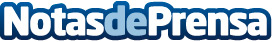 DiarioMENU, una aplicación que apuesta por el menú del díaLa multiplataforma se encarga de publicar los menús de restaurantes a tiempo realDatos de contacto:Fiona Costa - Marketing Managerinfo@diariomenu.comNota de prensa publicada en: https://www.notasdeprensa.es/diariomenu-una-aplicacion-que-apuesta-por-el Categorias: Gastronomía Cataluña Baleares Emprendedores Restauración Dispositivos móviles http://www.notasdeprensa.es